24.05.2021г. № 36РОССИЙСКАЯ ФЕДЕРАЦИЯИРКУТСКАЯ ОБЛАСТЬ
НИЖНЕУДИНСКИЙ РАЙОН
АДМИНИСТРАЦИЯ 
КАТАРМИНСКОГО МУНИЦИПАЛЬНОГО ОБРАЗОВАНИЯ-
АДМИНИСТРАЦИЯ СЕЛЬСКОГО ПОСЕЛЕНИЯПОСТАНОВЛЕНИЕОБ ОРГАНИЗАЦИИ ОПЛАЧИВАЕМЫХ ОБЩЕСТВЕННЫХ РАБОТ НА ТЕРРИТОРИИ КАТАРМИНСКОГО МУНИЦИПАЛЬНОГО ОБРАЗОВАНИЯ  	В целях временной занятости безработных граждан, испытывающих трудности в поиске работы, в соответствии со статьями 7.2, 24 Закона Российской Федерации от 19 апреля 1991 года № 1032-1 «О занятости населения в Российской Федерации», п.8 Положения об организации общественных работ, утвержденного постановлением Правительства Российской Федерации от 14 июля 1997 года № 875, администрация Катарминского муниципального образованияПОСТАНОВЛЯЕТ:Определить основными видами общественных работ на территории Катарминского муниципального образования:- озеленение и благоустройство территории Катарминского муниципального образования;- выпас крупного рогатого скота частного сектора;- проведение мероприятий общественно-культурного назначения;- другие доступные виды деятельности.	2. Рекомендовать организациям и учреждениям, индивидуальным предпринимателям, крестьянско-фермерским хозяйствам, осуществляющим деятельность на территории Катарминского муниципального образования создавать рабочие места для трудоустройства граждан в установленном законодательством порядке, а также обеспечить заключение договоров с органами службы занятости по общественным работам безработных и ищущих работу граждан, по временной занятости несовершеннолетних граждан в возрасте от 14 до 18 лет.3.     Рекомендовать органам службы занятости населения информировать через средства массовой информации об условиях организации и проведения общественных работ для безработных, ищущих работу граждан, а также несовершеннолетних граждан4. Настоящее постановление вступает в силу после его официального  опубликования в  «Вестнике Катарминского  сельского поселения».5.  Настоящее   постановление   подлежит  размещению  на   официальном  сайте  администрации   Катарминского  муниципального       образования.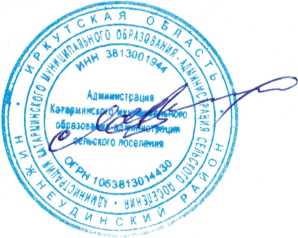    6. Контроль за выполнением настоящего постановления оставляю за собой.Глава Катарминского муниципального образования:                                 М.В.Шарикало          